Consejos para el primer día. 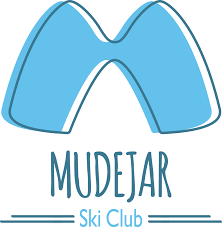 • Recogida de material. Los que tengáis que recoger material, se recomienda estar en el alquiler de la estación sobre las 9:00 horas. El alquiler en la estación de Javalambre está situado en el mismo parking de la estación (sector sabina). • Entrega de FF Los FF se entregarán en el alquiler a partir de las 9:00 horas. Los chiquitines llevan el FF integrado en el peto, este peto será válido para todo el curso, devolviendo el peto el último día. • Inicio clases Las clases empezarán a las 10:00, al ser el primer día, empezaremos 9:45 con una prueba de nivel. Para los chiquitínes las clases empezarán a las 10:00. El punto de encuentro será para todos en la entrada a pistas (junto a la cocacola). Adultos: El inicio de las clases será a las 11:00, el punto de encuentro será en la entrada a pistas (junto a la coca cola) • Parada almuerzo. A las 13:00 se hará una parada de 20/25 minutos para almorzar, los profesores almorzarán con los miembros de su grupo. • Fin de la jornada. A las 15:00 se terminarán las clases, el punto de encuentro será al inicio de las pistas entre los remontes de sabina y ventisquero. 